PROFESSIONAL SUMMARYDedicated and professional control and instrumentation  engineer with10 years of experience in the power planet. Developed  highly-advancedskills in equipment operation, design,  and construction, as well asmanagement abilities to guide and lead  operation employees.Ibrahim Senior Instrumentation  and  Control EngineerPERSONAL INFOEDUCATIONBachelor degree Alexandria UniversitySEP 1996 - JUN 2001Bsc. of Communications & Electronics EngineeringElectrical Department,E-MAILIbrahim.377890@2freemail.com C/o-PHONE+971501685421WORK EXPERIENCE2011 – Present WEST DELTA ELECTRICITY   PRODUCTION  CO.NEW 2×650 MWE  ABUKIR  STEAM PLANT  PROJECTDate of Birth 01-09-1979Senior Instrumentation and Control EngineerDriving LicenseValidInstrument calibration, loop  testing, functional testing, system installation,inspection of the projects  with respect to cost resources development timeover runs and quality complaints,  evaluating the project progresses andtaking updates & corrective  actions.Military StatusCompletedField instrument calibration and troubleshooting  (electronic, pneumatic,digital, analogue, motor operate, ESD valves & control valves, switches,vibra-tion sensors,thermocouples,RTD, etc.)Marital StatusMarriedLanguage prociencyLoop testing, functional testing, logic testing  of process control instrumentalong with DCS System.Coordinating with subcontractors to  smoothly nish testing & commission-ing activities.Arabic - NativeEnglish - FluentInvolved in daily technical commissioning  meeting and monitoring therelation Contractor – Client – Vendor.Visa StatusTourist VisaReviewing the engineering  drawing and as build in the engineeringdocuments.Ensuring high potential punch  items are raised and immediately to theattention of the functional reporting  lines.Inspection and review for all  eld instrument installation and cabling asper design.CERTIFIEDDCS 800XA with AC800M Operation.DCS 800XA with AC800M Base &Advanced operation.Logic Revision and Development  and Sequence Test800xA DCS Developed by ABB  S.P.APreparing Graphical Displays for the DCS  system of the plant, using PG2 ofIndustrial IT 800xA System.Preparing Logics for the common part  for the DCS system of the plant,using Function Designer of Industrial  IT 800xA System.Performing quality tests and  hardware and software FATs on DCS systemcabinets. - Site Commissioning.DCS 800XA with AC800M Maintenance.ONLINE INSTRUCTORTuning for Control valvescustomer: Shoaibah Pipe Line. Shoibah,Jeddah, KSA.Courses: 800xA, Function Structure  & PGIM.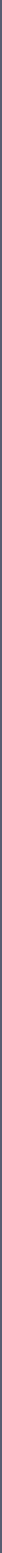 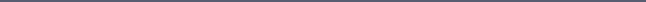 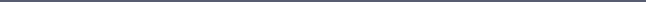 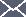 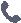 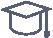 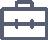 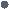 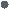 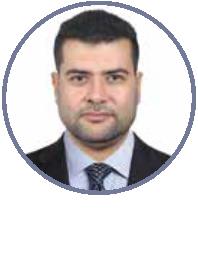 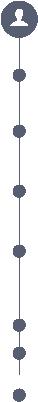 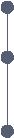 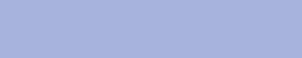 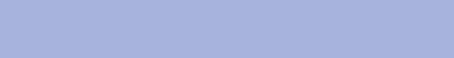 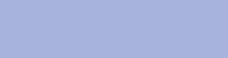 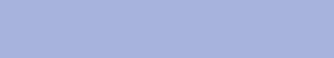 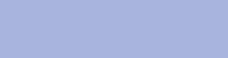 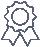 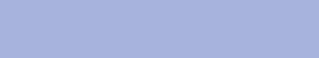 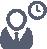 WORK EXPERIENCE2007 –  2011WEST DELTA ELECTRICITY   PRODUCTION  CO.SECTOR  OF INSPECTION  AND QUALITY  CONTROL  INSTRUMENTATION  AND CONTROL  SYSTEM  ENGINEER.Instrumentation and Control EngineerWork in west el-delta Company for the production  of electricity- the inspection and quality  control - Device Manager-  The Department of the following:Harmonization of the various  organs of the plants electricity company standard    specications and local specicationsset by the Egyptian Ministry  of Electricity.Follow-up performance of devices used  to access the betterContinuity of performance  in conformity with the requirements of long-term.Maintenance needed to reach the  less time and eort wasted.Continuous improvement of the systems  used and the replacement of modern systems.2006 –  2007KRAFT  FOODS INC.IT Executive`Administering Alexandria branch  network.Providing Technical support for all users.Applying advanced backup strategies  to keep the company critical data.All related administrative tasks regarding  the IT department.2003 –  2005BROADWAY  CYBER  CAFÉ, MANHATTAN,  NY, USAIT Executive`Managing and maintaining two  sectionsReporting to the IT Manager.GRADUATION PROJECTGrade: ExcellentFinal Semester Project as Part of the MOBILE COMMUNICATION SYSTEM.Project Name: "CDMA PROJECT 2001"Description: The powerful Encoding and decoding system in CDMA "PN code; Convolution code andturbo code" and design a VB program to make the encoding and decoding of the signal.SKILLSIBM Technologies Training, in USA.Managing and Maintaining a Microsoft Windows Server 2003 EnvironmentImplementing a Microsoft Windows Server 2003 Network Infrastructure: Network HostsImplementing, Managing, and Maintaining a Microsoft Windows Server 2003 NetworkInfrastructure: Network ServicesPlanning and Maintaining a Microsoft Windows Server 2003 Network InfrastructurePlanning, Implementing, and Maintaining a MicrosoftWindows Server 2003 Active Directory InfrastructureInstalling, Conguring, and Administering Microsoft Windows XP ProfessionalDesigning Security for Microsoft NetworksDeploying and Managing Microsoft Internet SecurityA+ Software, HardwareAcquired skills qualify me to gain the following certications:MCSEMicrosoft Certied System EngineerA+ CompTIA CerticationCISCO;  CCNA, CCNP & CWNA  (Wireless Specialist)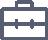 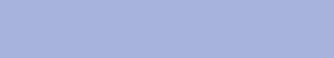 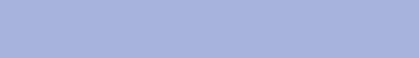 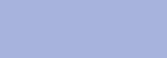 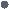 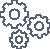 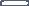 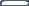 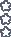 